BRINKLEY GROVE PRIMARY SCHOOL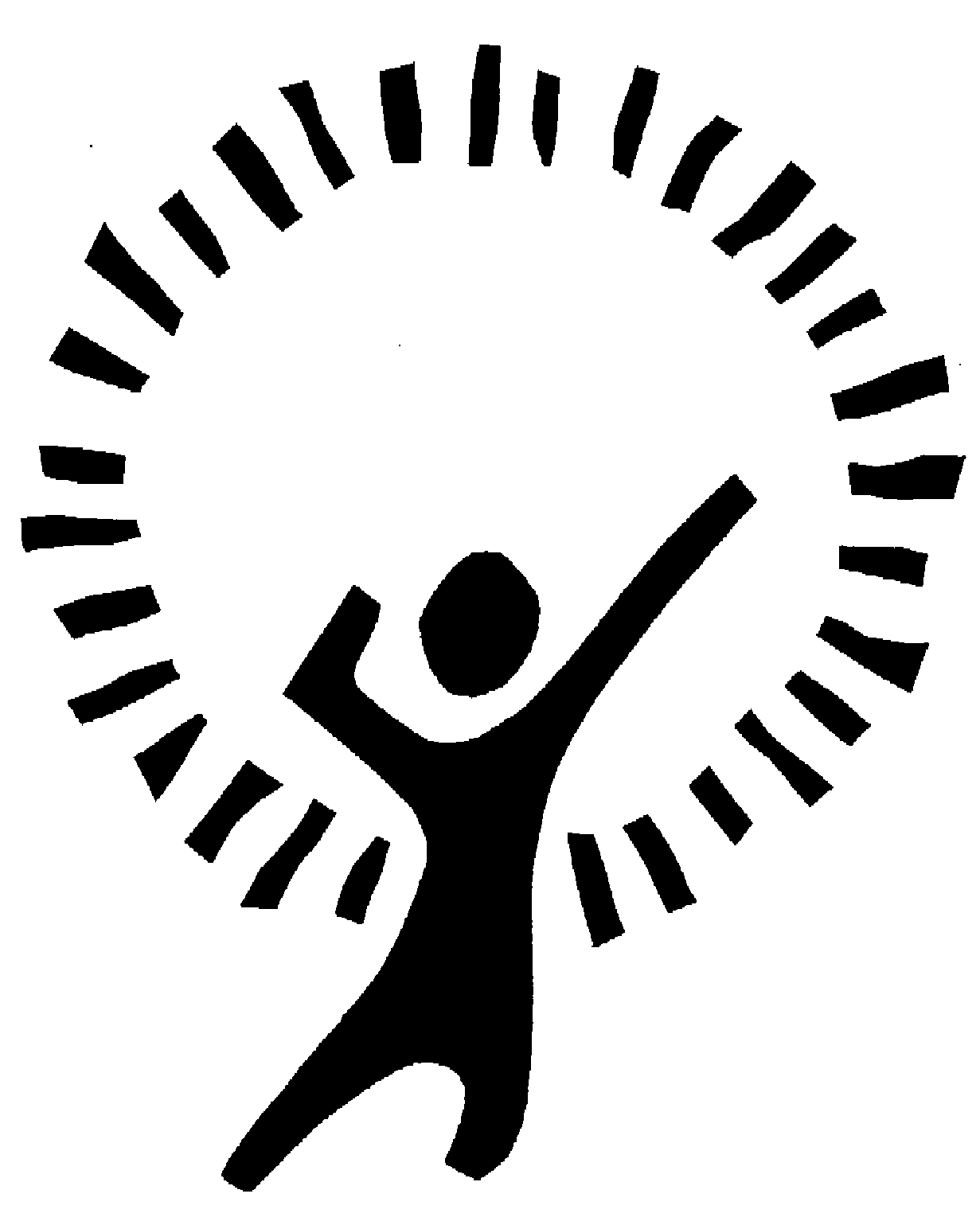 Teaching & Learning PolicyAIMSBrinkley Grove Primary School aims to provide children with opportunities to develop to their full potential; academically, emotionally and socially.We aim to:provide the highest standard of education to enable children to acquire the skills, knowledge and concepts relevant to their futurepromote an ethos of care, mutual respect and support, where effort is valued and success celebratedenable children to become active, responsible and caring members of the school and wider communityThe school works towards these aims by:promoting high quality learning and attainmentproviding a high quality learning entitlement and environmentvaluing each other and ourselvesworking in partnership with parents and the communityThis policy outlines how we work and organise ourselves to enable children to make expected or accelerated progress with their learning. Members of the teaching team are expected to refer to it and use it to help evaluate, reflect upon and continually improve their practice to ensure the best provision for our children.VISIONWe will ensure that each child is enriched, inspired and challenged in their learning. We will provide a consistent, broad, balanced and relevant curriculum where every child is of equal importance and is valued and recognised for all of their efforts, achievements and successes in their learning.Our school believes in life long learning. We want our pupils to aspire to excellence and have the desire to succeed in all that they do.This policy aims to:raise the quality of teaching and learning and, as a result, improve standardsprovide clear guidance for teaching and learning ensuring consistency across the schoolenable the teaching team to identify aspects of practice as part of their commitment to continual improvementprovide a tool for monitoring, evaluation, school improvement and accountabilitysupport our commitment to equal opportunitiesset out our expectations of best practiceThrough high quality teaching we aim:to educate each child to their highest standard and set high expectations for all pupils in order to raise their aspirationsto provide a high level of literacy and numeracy teaching that challenges and inspires pupils  to develop confident, creative thinkers who are able and willing to learn alone and with othersto ensure each child is the key participator in their own learning, taking responsibility for their learningto develop resilience and resourcefulness within each child and enable them to become self managers for each child to take pride in their accomplishments, their relationships and their environmentto ensure pupils are engaged in their learning which will stand them in good stead for their future These aims will be accomplished through key strategies by:fostering an aspirational attitude within all learnersproviding a stimulating and engaging environment inside and outside the classroomcreating a calm, purposeful environment where behaviour is managed effectivelyensuring teachers are well informed and who are confident and secure in their subject knowledgeplanning a differentiated, appropriately pitched curriculumusing a variety of teaching strategies embedding computing into the curriculum to enhance learning and teaching opportunitiesproviding effective questioning and quality feedback for pupils to be challenged in their thinking and learninginvolve children being in dialogue and feedback about their learning and being actively involved in self and peer assessmentensuring that pupils are emotionally engaged in their learning because they are more likely to learn effectivelychildren knowing what they are learning, why they are learning it and how they will know that they have succeeded through the use of success criteriacelebrating the achievements of our pupilschildren feeling that they are a valued part of their communitiesproviding relevant, purposeful home learning opportunitiesWe will ensure a high standard of teaching through the following expectations:Teachers at Brinkley Grove will:Plan and prepare high quality lessonswhich allow pupils to progress in their learning which are matched to pupil assessmentswhere the learning objectives are stated clearly where the success criteria is shareduse plenaries (including mini ‘stop and share’ plenaries) to summarise learning and help pupils to understand how to improveplan tasks which are differentiated for varying needs by resources, outcomes and/or methodsinclude links to global learning and outdoor learning where possibleuse stimulating resources including computing to motivate pupilsprovide efficient pace and appropriate challenge for all pupilsuse effective questioning to direct and challenge pupilsask open ended, thought provoking questionsprovide learning opportunities which are enjoyable and inspiringbuild upon pupils’ previous learning/interests create an atmosphere where children are prepared to take risksUse teaching strategies which: allow the pupils to develop their metacognitive skills which enable them to become independent learnersallow pupils to be active participants and self managers in their learningmake good use of technology to support and extend learning opportunitiesallow pupils’ thinking time before answering questionsprovide developmental feedback and constructive criticism of the pupils’ workallow opportunities for pupils to review and reflect on their learningachieve a balance between reinforcement and challengemake good use of teacher modelling and scaffoldingallow pupils to learn both independently and collaborativelyuse positive behaviour management and encouragement for pupils to achieve – including praise and rewards such as dojo pointsuse units of work which are relevant and within pupils’ experienceuse working walls to support children’s progress in English and mathsutilise the ‘Talk for Writing’ approach in order to enable children to be independent and inspired in their writingUse a range of assessment for learning strategies which include: assessment to inform planning and set targetsuse of effective differentiated questioning to check children’s understanding, knowledge and skillsassessing pupils’ progress during lessons providing a clear explanation of the learning objective in child friendly languageuse of success criteria, writers’ toolkits or  ‘steps to success’ so children know how to achieve the learning objectivegiving children opportunities to self assess and peer assess their learningthe early identification of children’s errors and misconceptions and use this information constructively to develop their understandinggiving pupils verbal or purposeful written feedback so they know how to improveUse data and assessments to: track and analyse pupil progress to inform planning, teaching and learning and interventionsset targets to achieve which are communicated to children so they know what to improve and how to improve in their learningidentify under achievement in order to provide appropriate intervention strategiesSupport the individual progress of pupils by: being aware of the specific learning needs of their pupils consulting with SENCO about the needs of individual pupils working effectively with HLTAs, TAs and other adults to ensure pupils are best supported in their learningusing care plans, when appropriate, to inform planning and teachingdifferentiating the learning within the lessonsassessing, recording and reporting on a wide range of a child’s achievementsBe committed to their professional development by: constantly reflecting upon their own practice and evaluating their teachingacting on feedback from senior leaders arising from teachers’ weekly ‘pop ins’ by implementing suggested improvements in future lessonscontinuously updating their subject knowledge and teaching practice in line with current developments and initiativesdiscussing teaching and learning at INSET meetings, performance management meetings and pupil progress meetings in order to share good practiceplanning their own CPD in conjunction with their line manager during feedback meetings and during the performance management processcontributing fully to the learning and success of the school and its childrenEnsure pupils’ engagement through: providing carefully chosen resources which are easily accessiblegiving children the responsibility of their own learningcelebrating achievementproviding a stimulating and challenging environmentplanning opportunities for pupil talkvaluing and respecting pupilsrecognising successplanning a stimulating curriculumproviding opportunities for learning with othersasking open ended questionsHave excellent relationships with pupils which nurtures their wellbeing, motivates them to achieve their full potential and to challenge themselves. Deploy support staff to effectively enrich children’s learning and ensure their good progress.These teaching expectations support and promote good progress. EFFECTIVE LEARNING will take place when there is a good learning environment which:is stimulating, inviting, comfortable, friendly, safe and happyis calm, welcoming and supportinghas a high expectation for standards of behaviour through the use of the behaviour policyhas classroom rules and reward systemsensures learning is accessible for all, irrespective of gender, race or abilityis well organised and resourced for the children to be independent learnershas clear routines and defined areas with labelled resourceshas interactive displays which are engaging colourful and relevantcelebrates achievement and effortencourages creativitydisplays targetshas access to drinking water	Where there is EFFECTIVE LEARNING taking place, pupils will be:enthusiastic, interested, motivated, engaged and inspiredhappy, confident, secure and safedemonstrating positive learning behaviourscollaborating effectively in groups and pairs or learning effectively independentlyself evaluating and taking ownership of their own learning and take responsibility for improving itcapitalising fully on resourcestaking risks, persevering and knowing how to become ‘unstuck’being fully absorbed in their learning and managing all distractionsusing their imagination and reasoning skills to learn in different ways and find links to make learning meaningfulmaking positive contributions to class discussionsasking and answering questionsreviewing and building upon previous knowledge and skillstaking pride in their learningconcentrating and have a good attitude to learninglooking at the teacher and listening attentivelybeing appropriately challengedshowing respect and consideration to othersbeing prepared for lessons with the correct equipmentOur CurriculumOur curriculum is the vehicle for effective teaching and learning in order to inspire and help children to make meaningful links in their learning. Each half term’s ‘topics’ bring together appropriate and relevant links across the National Curriculum. The whole school timings’ document is referred to when teachers are timetabling the curriculum to ensure that there is a daily English (Talk for Writing) and mathematics session and that reading, writing, maths and communication skills are used across the curriculum. Mathematics at Brinkley Grove is based on White Rose Maths hub and pupils should be taught mathematics daily.Everyone is responsible for ensuring high quality teaching and learning at Brinkley Grove:Children need to:feel inspired and want to achievebe willing to ‘have a go’try to see that mistakes are good because they can help with improvementstry to be resilient, persistent, reflective and resourcefulbe supportive of others they are learning with and be willing to share their learning with othersParents are essential in helping to support their children’s learning. The school’shome school agreement outlines much of this. In addition, we encourage parents to:ensure that the child has the best attendance and punctuality possibleattend parent information/workshops/open afternoon sessionshave an open dialogue with the class teacher and teaching assistantsupport the school policies (e.g. homework)provide opportunities for children to practise and extend their learning at homeencourage and support children in bringing learning from home back into the classroom.support the school and work in partnership with additional support for learning (e.g. care plans, one to one tuition sessions, booster classes, intervention programmes, ‘team around the child’ meetings, etc.)promote a positive attitude towards school and learning in generalWe will inform parents about what and how their children are learning by:holding ‘meet the teacher’ sessions in the early part of the autumn termproviding a learning journey half termlysending termly reports to parents, including a full report at the end of the year in which we explain the progress made by each child and indicate how the child can improve furtherexplaining how they can support their child with homeworkIt is the responsibility of the phase teams to:secure good learning outcomes for pupils. ensure pupils make good progress and achieve age related attainment.secure a positive belief in the children that they can achieve.support pupils in applying their learning (i.e. learning how to learn across contexts).support each other in their own professional development.communicate effectively with children, parents and other professionals regarding children’s learning and welfare.It is the responsibility of the Senior Leadership Team to:be positive role models to all staffsupport teaching teams in their learning and their developmentmonitor and evaluate the quality of teaching and learning within their roles and ensure good progressensure there is clear accountability for the quality of teaching and learningMonitoring and EvaluatingThe quality of teaching and learning is monitored by the senior leadership team through a range of monitoring activities which focus on:effective planning, marking and feedback, learning environments, SEND provision and children’s books regular lesson ‘pop ins’pupil progress meetingspupil perception surveysparents’ feedbackThe monitoring of the quality of teaching and learning is carried out by the senior leadership team, subject leaders and governors.The impact on progress and attainment is identified through:data analysis which is discussed at pupil progress meetingsbook scrutiniespupil perception surveys Furthermore, Brinkley Grove’s governors will also monitor and review the effectiveness of teaching on children’s learning by providing regular written reports for the headteacher and the relevant members of staff.Bronya PatmoreDeputy Headteacher July 2018TEACHING & LEARNINGPOLICY November 2019Author: Deputy HeadteacherBiennial Approved by GovernorsNovember 2019Recommended Review DateNovember 2021